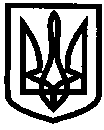 УКРАЇНАХАРКІВСЬКА ОБЛАСТЬІЗЮМСЬКА МІСЬКА РАДАВІДДІЛ ОСВІТИ02.04.2015                                                                                           	№89НАКАЗПро проведення ІІІ періоду збору  даних моніторингового дослідження стану превентивної освіти дітей та учнівської молоді в загальноосвітніх навчальних закладах м. ІзюмНа виконання наказів Міністерства освіти і науки, молоді та спорту України від 02.10.2012 № 1065 «Про проведення моніторингового дослідження стану превентивної освіти дітей та учнівської молоді в навчальних закладах», Департаменту науки і освіти Харківської обласної державної адміністрації від 30.11.2012 № 60 «Про проведення моніторингового дослідження стану превентивної освіти дітей та учнівської молоді в загальноосвітніх навчальних закладах Харківської області», відповідно до листа Державної наукової установи «Інститут інноваційних технологій і змісту освіти» Міністерства освіти і науки України від 24.03.2015 № 14.1/10-476 «Про проведення моніторингового дослідження стану превентивної освіти дітей та учнівської молоді в навчальних закладах» 1.Методичному кабінету (завідуюча Н.І. Єзик):1.1. Організувати анкетування учителів основ здоров’я  3-х, 6-х класів, учнів 6-х класів, батьків учнів 3-х, 6-х класів відповідно до вибірки (додаток 1), інструктивно-методичних рекомендацій (додаток 2) та інструментарію, розробленого Державною науковою установою «Інститут інноваційних технологій і змісту освіти» (додатки 3-6) відповідно до правил проведення моніторингового дослідження, інструкції інтерв’юера.2.Керівникам закладів освіти:2.1.Сприяти  проведенню моніторингового дослідження стану стану превентивної освіти дітей та учнівської молоді в навчальних закладах міста.2.2. Таблиці з узагальненими результатами опитування учителів основ здоров’я     3-х, 6-х класів, учнів 6-х класів, батьків учнів 3-х, 6-х класів у текстовому редакторі MS Word (обов’язково з мокрою печаткою) та в електронному вигляді необхідно передати мережею Інтернет на e-mai: mk_izyum@ukr.net до 24 квітня 2015 року.Начальник відділу освіти					Ю.І. ЖувакоСавченко Т.В.Додаток 1Вибірка учасників моніторингового дослідження стану превентивної освіти дітей та учнівської молоді в Харківській області(ІІІ період збору даних)Додаток 2Інструктивно-методичні рекомендації для координаторащодо проведення ІIІ періоду збору даних моніторингового дослідженнястану превентивної освіти дітей та учнівської молоді в навчальних закладахНа виконання наказу Міністерства освіти і науки, молоді та спорту України від 02.10.2012 № 1065 «Про проведення моніторингового дослідження стану превентивної освіти дітей та учнівської молоді в навчальних закладах» у квітні 2015 року проводиться ІІІ період збору даних моніторингового дослідження стану превентивної освіти дітей та учнівської молоді в навчальних закладах за складовою «Стан вивчання предмета «Основи здоров’я».Моніторингове дослідження здійснюється методом анкетування відповідно до вибірки (додаток 1). Анкета заповнюється анонімно та віддається безпосередньо інтерв’юеру.До анкетування в ЗНЗ залучаються такі групи респондентів:учителі основ здоров’я, які навчають учнів 3-х, 6-х класів (додатки 3, 4);учні 6-х класів із різним рівнем навчальних досягнень (додаток 5);батьки учнів 3-х, 6-х класів (додаток 6).При проведенні в закладі моніторингового дослідження необхідно пам’ятати, що точність отриманих результатів анкетування залежать від об’єктивності та відвертості відповідей респондентів, чіткої організації й оперативності процедури збору, обробки й надання інформації.Збір, обробку та узагальнення результатів анкетування зазначених груп респондентів у закладах здійснюють шкільні  координатори дослідження.За підсумками анкетування шкільний координатор заповнює таблиці узагальнення результатів опитування (додатки 7-13) та готує інформаційний лист про проведення моніторингового дослідження в закладі, у якому зазначає перелік документів, що надсилаються; обов’язково – назва навчального закладу (повністю), у якому проводилося дослідження, та кількість опитаних респондентів; називає причини, через які було порушено вибірку (якщо такі факти мали місце), труднощі (об’єктивного або суб’єктивного характеру) підготовки та проведення даного моніторингового дослідження (якщо такі факти мали місце) тощо.Узагальнені результати опитування у MS Excel передаються мережею Інтернет до відділу освіти не пізніше 24 квітня 2015 року.E-mail: mk_izyum@ukr.netУ паперовому вигляді надаються до відділу  освіти (вул. Васильківського, 4, методичний кабінет) не пізніше 24квітня 2015 року: Інформаційний лист про проведення дослідження в закладіІнформація про загальноосвітній навчальний заклад, у якому проводилося дослідження (таблиця).Заповнені респондентами анкети (додатки 3-6).Узагальнені результати опитування в MS Word (додатки 7-13).											ТаблицяІнформація про загальноосвітні навчальні заклади,у яких проводилося моніторингове дослідженняЗаклад ___________________________________________________________Додаток3АНКЕТА для опитування вчителів основ здоров’я 3 класу початкової школи ЗНЗ1. Ваша стать: 	       1 Чоловіча            2 Жіноча 2. Освіта за дипломом ____________________________________________________________3. Стаж викладання предмета «Основи здоров’я» 1 До 3 років           2 4-6 років           3 7-9 років           4 Більше 10 років 4. Чи маєте Ви сертифікат про проходження курсів з методики викладання предмета «Основи здоров’я» на основі розвитку життєвих навичок?1 Так                     2 Ні5. Як Ви оцінюєте рівень навчально-методичного забезпечення предмета «Основи здоров'я» для проведення уроків/заходів на основі розвитку життєвих навичок?6. Методичні посібники, таблиці та інші засоби навчання, що використовується Вами: 1 Придбано навчальним закладом2 Придбано за власний рахунок3 Придбано за рахунок батьківського комітету, громадських організацій, спонсорів4 Інше ______________________________________________________________________7. Яких знань та навичок не вистачає Вам особисто для підвищення професійної підготовки щодо викладання предмета «Основи здоров’я»?__________________________________________________________________________________________________________________________________________________________________________________________________________________________________8. Які проблеми постають під час викладання предмета «Основи здоров'я»? (Позначте не більше трьох головних проблем)1 Проблеми матеріально-технічного забезпечення2 Проблеми навчально-методичного забезпечення3 Проблеми, що пов’язані з відсутністю мотивації учнів до здорового способу життя4 Проблеми системності та цілісності в організації навчального процесу 5 Проблеми впровадження інноваційних технологій та інтерактивних методів навчання6 Проблема оволодіння методикою ООЖН7 Інше________________________________________________________________________9. Як Ви оцінюєте рівень матеріально-технічної комплектації свого кабінету?1 Високий                          2 Достатній                                   3 Низький10. Як Ви оцінюєте рівень устаткування та комплектації Вашого робочого місця? 1 Високий                          2 Достатній                                   3 Низький11. Позначте, чим оснащено Ваше робоче місце у навчальному кабінеті: Інше (чим саме?)______________________________________________________________12. Чи використовуєте Ви у роботі та проведенні уроків:24. Чи маєте Ви можливість систематично отримувати у шкільній бібліотеці фахові періодичні видання з предмета?1 Так                                   2 Частково                                    3 Ні25. Вкажіть джерела, з яких Ви отримуєте необхідну інформацію для проведення уроків?1 Методичні об’єднання, наради в школі2 Курси підвищення кваліфікації при ІППО3 Тренінги на базі ІППО4 Семінари, конференції районного рівня5 Спеціальна література6 Друковані засоби масової інформації (газети, журнали)7 Інтернет8 Інформаційні матеріали (листівки, брошури, буклети)9 Телебачення10 Спілкування з колегами по роботі11 Спілкування з медичним працівником ЗНЗ12 Інше _________________________________________________________________26. Який вид оцінювання дає Вам можливість найбільш об’єктивно оцінити:27. Чи проводите Ви моніторинг: 1 Сформованості навичок ЗСЖ2 Для оцінки навчальних досягнень3 Стану здоров'я учнів4 Впливу предмета ОЗ на поведінку учнів5 Інше28. Хто (на Вашу думку) повинен проводити моніторинг позитивних змін рівня сформованості здоров’язбережувальної компетенції учнів? 1 Вчитель2 Адміністрація школи3 Методисти РУО4 Батьківський комітет класу5 Інше29. Які методи навчання молодших школярів є найбільш ефективними для формування умінь та навичок здорового способу життя? (Позначте не більше 5 варіантів відповідей).30. Напишіть 5 найбільш значимих умінь і навичок, на які Ви звертаєте особливу увагу при формування здоров’язбережувальної компетентності у молодших школярів?______________________________________________________________________________________________________________________________________________________________________________________________________________________________________________________________________________________________________________________________________________________________________________________________________________________________________________________________________________________________________________________________________________________________________________________________________________________________________________________________________________________________________________________________31. Чи розміщуєте Ви авторські матеріали на спеціалізованих Web-сайтах?1 Так, вкажіть де саме _______________________________________________________2 Ні32. Чи є у Вашому класі учні, які:1 Курять2 Вживають алкогольні напої3 Часто агресивно поводяться, схильні до насильства4 Пропускають уроки без поважних причин39. Чи залучаєте Ви спеціалістів з нижченаведених організацій під час проведення уроків з основ здоров’я:1 Центр здоров'я                                                      5 Громадські організації2 Поліклініка                                                           6 Інспекція у справах дітей МВС 3 Служби соціальної допомоги                             7 Пожежна служба 4 ДАІ                                                                        8 Не залучали40. З яких питань під час проведення уроків з основ здоров’я Ви співпрацюєте:1 З психологом_________________________________________________________________________________________________________________________________________________________________________________________2 З соціальним педагогом________________________________________________________________________________________________________________________________________________________________________________3 З батьками_________________________________________________________________________________________________________________________________________________4 Працюю лише самостійно41. Як би Ви оцінили свій рівень сформованості здоров'язбережувальної компетентності:1 Високий2 Достатній3 Посередній4 Низький42. Напишіть 5 основних, на Ваш погляд, труднощів, що виникають при навчанні третьокласників основам здоров’я на засадах розвитку життєвих навичок:____________________________________________________________________________________________________________________________________________________________________________________________________________________________________________________________________________________________________________________________________________________________________________________Дякуємо за відверті відповіді!Додаток 4АНКЕТА для опитування вчителів основ здоров’я 6 класу ЗНЗ1. Ваша стать: 	       1 Чоловіча            2 Жіноча 2. Освіта за дипломом ______________________________________________________________3. Стаж викладання предмета «Основи здоров’я» 1 До 3 років           2 4-6 років           3 7-9 років           4 Більше 10 років 4. Чи маєте Ви сертифікат про проходження курсів з методики викладання предмета «Основи здоров’я» на основі розвитку життєвих навичок?1 Так                     2 Ні5. Як Ви оцінюєте рівень навчально-методичного забезпечення предмета «Основи здоров'я» для проведення уроків/заходів на основі розвитку життєвих навичок?6. Методичні посібники, таблиці та інші засоби навчання, що використовується Вами: 1 Придбано навчальним закладом2 Придбано за власний рахунок3 Придбано за рахунок батьківського комітету, громадських організацій, спонсорів4 Інше_____________________7. Яких знань та навичок не вистачає Вам особисто для підвищення професійної підготовки щодо викладання предмета «Основи здоров’я»?______________________________________________________________________________________________________________________________________________________________________________________________________________________________________________8. Які проблеми постають під час викладання предмета «Основи здоров'я»? (Позначте не більше трьох головних проблем)1 Проблеми матеріально-технічного забезпечення2 Проблеми навчально-методичного забезпечення3 Проблеми, що пов’язані з відсутністю мотивації учнів до здорового способу життя4 Проблеми системності та цілісності в організації навчального процесу 5 Проблеми впровадження інноваційних технологій та інтерактивних методів навчання6 Проблема оволодіння методикою ООЖН7 Інше_________________________________________________________________________9. Як Ви оцінюєте рівень матеріально-технічної комплектації свого кабінету?1 Високий                          2 Достатній                                   3 Низький10. Як Ви оцінюєте рівень устаткування та комплектації Вашого робочого місця? 1 Високий                          2 Достатній                                   3 Низький11. Позначте, чим оснащено Ваше робоче місце у навчальному кабінеті: Інше (чим саме?)________________________________________________________________12. Чи використовуєте Ви у роботі та проведенні уроків:24. Чи маєте Ви можливість систематично отримувати у шкільній бібліотеці фахові періодичні видання з предмета?1 Так                                   2 Частково                                    3 Ні25. Вкажіть джерела, з яких Ви отримуєте необхідну інформацію для проведення уроків?1 Методичні об’єднання, наради в школі2 Курси підвищення кваліфікації при ІППО3 Тренінги на базі ІППО4 Семінари, конференції районного рівня5 Спеціальна література6 Друковані засоби масової інформації (газети, журнали)7 Інтернет8 Інформаційні матеріали (листівки, брошури, буклети)9 Телебачення10 Спілкування з колегами по роботі11 Спілкування з медичним працівником ЗНЗ12 Інше _______________________________________________________________________26. Який вид оцінювання дає Вам можливість найбільш об’єктивно оцінити:27. Чи проводите Ви моніторинг: 1 Сформованості навичок ЗСЖ2 Для оцінки навчальних досягнень3 Стану здоров'я учнів4 Впливу предмета ОЗ на поведінку учнів5 Інше28. Хто (на Вашу думку) повинен проводити моніторинг позитивних змін рівня сформованості здоров’язбережувальної компетенції учнів? 1 Вчитель2 Адміністрація школи3 Методисти РУО4 Батьківський комітет класу5 Інше29. Які методи навчання школярів є найбільш ефективними для формування умінь та навичок здорового способу життя? (Позначте не більше 5 варіантів відповідей).30. Напишіть 5 найбільш значимих умінь і навичок, на які Ви звертаєте особливу увагу при формування здоров’язбережувальної компетентності у школярів?_______________________________________________________________________________________________________________________________________________________________________________________________________________________________________________________________________________________________________________________________________________________________________________________________________________________________________________________________________________________________________________________________________________________________________________________________________________________________________________________________________________________________________________________________________________________________________________________________________________________________________________________________31. Чи розміщуєте Ви авторські матеріали на спеціалізованих Web-сайтах?1 Так, вкажіть де саме _________________________________________________________2 Ні32. Чи є у Вашому класі учні, які:1 Курять2 Вживають алкогольні напої3 Часто агресивно поводяться, схильні до насильства4 Пропускають уроки без поважних причин39. Чи залучаєте Ви спеціалістів з нижченаведених організацій під час проведення уроків з основ здоров’я:1 Центр здоров'я                                                      5 Громадські організації2 Поліклініка                                                           6 Інспекція у справах дітей МВС 3 Служби соціальної допомоги                             7 Пожежна служба 4 ДАІ                                                                         8 Не залучали40. З яких питань під час проведення уроків з основ здоров’я Ви співпрацюєте:1 З психологом____________________________________________________________________________________________________________________________________________________________________________________________2 З соціальним педагогом___________________________________________________________________________________________________________________________________________________________________________________3 З батьками_____________________________________________________________________________________________________________________________________________________4 Працюю лише самостійно41. Як би Ви оцінили свій рівень сформованості здоров'язбережувальної компетентності:1 Високий2 Достатній3 Посередній4 Низький42. Напишіть 5 основних, на Ваш погляд, труднощів, що виникають при навчанні третьокласників основам здоров’я на засадах розвитку життєвих навичок:_______________________________________________________________________________________________________________________________________________________________________________________________________________________________________________________________________________________________________________________________________________________________________________________Дякуємо за відверті відповіді!Додаток 5Анкета для опитування учня 6 класу1. Твоя стать?                         1 Чоловіча                                         2 Жіноча  2. Як ти оцінюєш стан свого здоров’я? (Познач одну відповідь)1 Маю міцне здоров’я, майже ніколи не хворію2 Почуваю себе добре, рідко хворію3 Здоров’я задовільне, маю хронічні хвороби4 Маю слабке здоров’я, часто пропускаю уроки через хворобу3. З ким ти обговорюєш проблеми свого здоров’я? (Познач не більше трьох відповідей)1 З батьками2 З учителем 3 З однолітками4 Консультуюсь з лікарем5 Дзвоню по телефону довіри 6 Інше__________________4. Який рівень знань ти маєш з предмета «Основи здоров’я»?1 Низький (1-3 бали)                      3 Достатній (7-8 балів)2 Середній (4-6 бали)                      4 Високий (9-12 балів)5. Чи використовуєш ти знання, уміння і навички, здобуті на уроках з основ здоров’я, у повсякденному житті?1 Так                    2 Ні6. Чи брав ти участь (протягом навчального року) у заходах, спрямованих на пропаганду здорового способу життя?1 Так, брав активну участь                 2 Так, був присутній на заходах             3 Ні7. Від чого, в першу чергу, залежить стан твого здоров'я: (познач усі прийнятні відповіді)1 Стану довкілля2 Безпеки в суспільстві3 Способу життя4 Рівня розвитку медицини5 Власного фізичного розвитку8. Вербальне спілкування відбувається за допомогою:1 Слів              2 Міміки                3 Жестів            4 Речень9. З яких джерел ти найчастіше отримуєш необхідну інформацію з питань здорового способу життя: (Познач всі прийнятні відповіді).1 Уроки/заходи в школі2 Консультація в лікаря3 Телебачення 4 Центр соціальних служб 5 Інтернет6 Газети, журнали, буклети, листівки7 Акції, що проводилися поза школою8 Однолітки, друзі9 Батьки10 Брати, сестри11 Консультації в психолога12 Священик13 Інше (вкажіть яке саме?) _______________________________________________________Чи згодний(на) ти з такими твердженнями:Як ти будеш поводитись в зазначених нижче ситуаціях:45. Що ти не будеш робити, відчувши на кухні запах газу? (Познач всі прийнятні відповіді).1 Викликати по мобільному телефону аварійну газову службу2 Провітрювати приміщення, перекривати вентиль подачі газу3 Зачиняти кімнату, де знаходиться газовий пристрій4 Шукати витік газу за допомогою сірника46. Незнайомий хлопець попросив твій мобільний телефон, щоб зателефонувати: (познач одну відповідь)1 Набереш номер і сам передаси його повідомлення 2 Відмовишся допомогти3 Дозволиш скористатися своїм телефоном 4 Запропонуєш звернутися до дорослого47. Пожежники почали евакуацію класу, але ти в цей час вийшов(ла) з класу. Що будеш робити, коли повернешся? (Познач одну відповідь)1 Зачекаєш на допомогу в класі2 Будеш евакуюватися самостійно3 Будеш евакуюватися з іншими учнями4 Заховаєшся у безпечному місці в класі5 Зателефонуєш батькам6 Будеш шукати пожежників48. Якщо ти станеш свідком ДТП, ти перш за все… (познач одну відповідь)1 Покличеш на допомогу дорослих2 Викличеш швидку медичну допомогу й міліцію3 Почнеш надавати допомогу потерпілим4 Допоможеш працівникам ДАІ з’ясувати обставини ДТП49. При отруєнні медикаментами необхідно: (познач усі прийнятні відповіді)1 Викликати швидку медичну допомогу2 Вивести постраждалого на свіже повітря3 Промити шлунок та викликати блювання4 Покласти в ліжко та напоїти міцним чаєм50. Якщо загорівся електроприлад, ти перш за все… (познач одну відповідь):1 Вимкнеш вилку з розетки2 Почнеш гасити полум’я водою3 Підеш шукати допомогу4 Зателефонуєш 10151. Якщо твоєму другу не подобається те, що подобається тобі, ти (познач усі прийнятні відповіді)1 Змусиш друга передумати 2 Не сваритимешся через це, адже кожен має право на власну думку3 Постараєшся змінити розмову на те, що подобається вам обом4 Перестанеш з ним спілкуватись52. Неправильне харчування може призвести до: (познач усі прийнятні відповіді)1 Ожиріння 2 Грипу3 Цукрового діабету4 ВІЛу53. У повсякденному житті ти:54. Серед причин виникнення процесу руйнування зубів (карієсу), назви три найважливіші:1 Недотримання вимог щодо гігієни ротової порожнини2 Вплив питної води низької якості3 Вживання продуктів харчування із недостатньою кількістю мінеральних речовин та вітамінів4 Неправильний прикус5 Неправильне користування жувальною гумкою6 Спадковість7 Не знаю55. Які ознаки характеризують небезпечні компанії? (Познач усі прийнятні відповіді) 1 Відбирають гроші у дітей2 Курять, вживають алкоголь3 Можуть вчинити розправу над  тими, хто не кориться4 Прогулюють шкільні заняття5 Нехтують читанням книжок6 З радістю приймають у своє коло нових друзів56. Як часто ти:57. Чи достатньо ти щодня рухаєшся?1 Так              2 Ні                3 Важко відповісти           58. Скільки годин на день ти граєш в ігри на комп’ютері (планшеті, телефоні)?(Познач одну відповідь у колонці у будні дні  й одну – у колонці у вихідні дні).59. На формування яких життєвих навичок суттєво вплинули уроки «Основи здоров'я»1 Правильно харчуватися2 Правильно доглядати за шкірою, волоссям, зубами3 Дотримуватися режиму дня4 Критично та творчо мислити5 Приймати зважені рішення, важливі для здоров’я6 Контролювати свої емоції7 Уміти відмовлятися від пропозицій, що тобі не подобаються8 Ефективно спілкуватися9 Працювати у групі10 Конструктивно розв’язувати конфлікти11 Надавати допомогу у складних життєвих ситуаціях12 Надавати першу допомогу при харчових отруєннях 13 Толерантно, доброзичливо ставитися до людей14 Навички протидії впливу комерційної рекламиА зараз пропонуємо відповісти на запитання про шкідливі звички. Будь ласка, уважно прочитай кожну з відповідей і познач ту, що найбільше відповідає твоїм поглядам.60. Як ти відреагуєш на пропозицію випити або покурити? (Познач одну відповідь).1 Погоджусь для підтримки компанії2 Спробую один раз - нічого не станеться3 Вчиню залежно від обставин4 Відмовлюсь61. Як часто ти:62. Яка, на твою думку, основна причина того, що підлітки починають курити, вживати алкогольні напої? (Познач дві прийнятні відповіді).1 Приклад однолітків                                       2 Не усвідомлюють небезпеку                         3 Непоганий спосіб розважитися                   4 Бажання бути дорослими, незалежними 5 Через цікавість6 Інше_________________________________________________________________________63. Скільки тобі було років, коли ти вперше:64. Що тобі подобається на уроках з основ здоров’я:1 Добре обладнаний кабінет                                                   7 Учитель2 Підручник                                                                              8 Робота у групах3 Зошит на друкованій основі                                                 9 Рольові ігри4 Таблиці, плакати, відеоматеріали                                        10 Обговорення проблем5 Цікавий навчальний і роздатковий матеріал                     11 Аналіз життєвих ситуацій6 Доброзичлива, невимушена атмосфера                              12 Інше___________________Дякуємо за відповіді!Додаток 6Анкета для опитування батьків учнів1. Кого Ви виховуєте:    Хлопчика      Дівчинку2. Як Ви оцінюєте стан здоров’я Вашої дитини?1. Має міцне здоров’я, рідко хворіє, має відповідний до віку фізичний розвиток2. Почувається добре, хворіє не більше 4 разів на рік, має відповідно віку фізичний розвиток3. Задовільне, має хронічні хвороби4. Має слабке здоров’я, часто пропускає шкільні уроки14. Чи задоволені Ви якістю проведення уроків з основ здоров'я?1. Уроки проходять цікаво, дитина любить цей предмет2. Уроки проходять традиційно, дитина любить цей предмет3. Уроки проходять не регулярно з різних причин4. Інше ________________________________________________________15. Чи задоволені Ви ефективністю впливу уроків з основ здоров’я на набуття Вашою дитиною навичок здорового способу життя?1. Так                                              2. Ні                                                3. Частково16. Що із перерахованого нижче Ваша дитина робить системно щодня?1. Дотримується режиму дня2. Гуляє на свіжому повітрі 3. Загартовується4. Виконує гігієнічні процедури по догляду за тілом5. Вранці та ввечері чистить зуби 6. Правильно харчується7. Займається зарядкою, фізичними вправами17. Як Ви вважаєте, що найбільш мотивує Вашу дитину вести здоровий спосіб життя?1. Уроки з основ здоров’я2. Заходи в школі, класі3. Заходи поза школою4. Приклад батьків5. Спілкування з друзями 6. Реклама, ЗМІ, телебачення7. Інше________________________________________________________18. Що погіршує самопочуття Вашої дитини? 1. Відсутність або не дотримання режиму дня2. Неправильне харчування3. Не регулярно дотримується правил гігієни4. Не робить зарядку, не займається спортом5. Багато часу проводить біля телевізора або комп’ютера6. Недостатньо часу проводять на свіжому повітрі7. Екологічні умови місцевості проживання8. Приділяє багато часу навчанню, виконанню домашніх завдань 9. Інше________________________________________________________19. Скільки годин на день Ваша дитина гуляє на свіжому повітрі? (Напишіть кількість годин).1. У будні дні приблизно____годин на день         2. У вихідні дні приблизно____годин на день20. Скільки годин на день Ваша дитина дивиться телевізор (включаючи відео та DVD) у вільний час? (Напишіть кількість годин).1. У будні дні приблизно____годин на день         2. У вихідні дні приблизно____годин на день21. Скільки годин на день, зазвичай, Ваша дитина грає в ігри на комп’ютері або ігровій приставці у вільний час? (Напишіть кількість годин).1. У будні дні приблизно____годин на день         2. У вихідні дні приблизно____годин на день22. Скільки годин, зазвичай, Ваша дитина витрачає на підготовку домашнього завдання з основ здоров’я?1. До 30 хв.         2. До 1 години       3. Більше 1 години         4. Не виконує дом. завдань 23. Як Ви вважаєте, яким темам, видам діяльності потрібно приділити більше уваги на уроках з основ здоров’я? (Напишіть теми).___________________________________________________________________________________________________________________________________________________________________________________________________________________________________________________________________________________________________________Дякуємо за щирі відповіді!Додаток 7Узагальнені результати опитування вчителів основ здоров’я початкової школі та вчителів основ здоров’я, які навчають учнів 6 класуЗакладЗагальна кількість респондентів______________________________________________Додаток 8Узагальнені результати опитування вчителів основ здоров’я початкової школі та вчителів основ здоров’я, які навчають учнів 3 класу ЗНЗРайон (місто)_______________________________________Загальна кількість респондентів_____________________Відповіді на відкриті питання6. Методичні посібники, таблиці та інші засоби навчання, що використовується Вами:4 Інше______________________________________________________________________7. Яких знань та навичок не вистачає Вам особисто для підвищення професійної підготовки щодо викладання предмета «Основи здоров’я»?__________________________________________________________________________________________________________________________________________________________8. Які проблеми постають під час викладання предмета «Основи здоров'я»? (Позначте не більше трьох головних проблем)7 Інше_____________________________________________________________________11. Позначте, чим оснащено Ваше робоче місце у навчальному кабінеті: Інше (чим саме?)____________________________________________________________25. Вкажіть джерела, з яких Ви отримуєте необхідну інформацію для проведення уроків?12 Інше_____________________________________________________________________27. Чи проводите Ви моніторинг:5 Інше______________________________________________________________________28. Хто (на Вашу думку) повинен проводити моніторинг позитивних змін рівня сформованості здоров’язбережувальної компетенції учнів?5 Інше______________________________________________________________________29. Які методи навчання школярів є найбільш ефективними для формування умінь та навичок здорового способу життя? (Позначте не більше 5 варіантів відповідей)17 Інше_____________________________________________________________________30. Напишіть 5 найбільш значимих умінь і навичок, на які Ви звертаєте особливу увагу при формування здоров’язбережувальної компетентності у школярів?____________________________________________________________________________________________________________________________________________________________________________________________________________________________________________________________________________________________________________________31. Чи розміщуєте Ви авторські матеріали на спеціалізованих Web-сайтах?1 Так, вкажіть де саме________________________________________________________40. З яких питань під час проведення уроків з основ здоров’я Ви співпрацюєте:1 З психологом____________________________________________________________2 З соціальним педагогом___________________________________________________  3 З батьками______________________________________________________________41. Напишіть 5 основних, на Ваш погляд, труднощів, що виникають при навчанні шестикласників основам здоров’я на засадах розвитку життєвих навичок:_________________________________________________________________________________________________________________________________________________________________________________________________________________________________________________________________________________________________________________________________________________________________________________________________Додаток 9Узагальнені результати опитування вчителів основ здоров’я, які навчають учнів 6 класу ЗНЗРайон (місто)_______________________________________Загальна кількість респондентів_____________________Відповіді на відкриті питання6. Методичні посібники, таблиці та інші засоби навчання, що використовується Вами:4 Інше______________________________________________________________________7. Яких знань та навичок не вистачає Вам особисто для підвищення професійної підготовки щодо викладання предмета «Основи здоров’я»?_________________________________________________________________________________________________________________________________________________________________8. Які проблеми постають під час викладання предмета «Основи здоров'я»? (Позначте не більше трьох головних проблем)7 Інше_____________________________________________________________________11. Позначте, чим оснащено Ваше робоче місце у навчальному кабінеті: Інше (чим саме?)___________________________________________________________25. Вкажіть джерела, з яких Ви отримуєте необхідну інформацію для проведення уроків?12 Інше_____________________________________________________________________27. Чи проводите Ви моніторинг:5 Інше______________________________________________________________________28. Хто (на Вашу думку) повинен проводити моніторинг позитивних змін рівня сформованості здоров’язбережувальної компетенції учнів?5 Інше______________________________________________________________________29. Які методи навчання школярів є найбільш ефективними для формування умінь та навичок здорового способу життя? (Позначте не більше 5 варіантів відповідей)17 Інше_____________________________________________________________________30. Напишіть 5 найбільш значимих умінь і навичок, на які Ви звертаєте особливу увагу при формування здоров’язбережувальної компетентності у школярів?____________________________________________________________________________________________________________________________________________________________________________________________________________________________________________________________________________________________________________________________________31. Чи розміщуєте Ви авторські матеріали на спеціалізованих Web-сайтах?1 Так, вкажіть де саме________________________________________________________40. З яких питань під час проведення уроків з основ здоров’я Ви співпрацюєте:1 З психологом____________________________________________________________2 З соціальним педагогом___________________________________________________  3 З батьками______________________________________________________________41. Напишіть 5 основних, на Ваш погляд, труднощів, що виникають при навчанні шестикласників основам здоров’я на засадах розвитку життєвих навичок:_________________________________________________________________________________________________________________________________________________________________________________________________________________________________________________________________________________________________________________________________________________________________________________________________Додаток 10Узагальнені результати опитування учнів 6-х класів, які вивчають предмет основи здоров’яРайон (місто)__________________________________________________Загальна кількість респондентів___________________________________Додаток 11Узагальнені результати опитування учнів 6-х класів, які вивчають предмет «Основи здоров’я» Район (місто) __________________________________________________________Загальна кількість респондентів  ____________________________________Відкриті запитання:3. З ким ти обговорюєш проблеми свого здоров’я?6. Інше________________________________________9. З яких джерел ти найчастіше отримуєш необхідну інформації з питань здорового способу життя: (Познач всі прийнятні відповіді).13. Інше (вкажіть яке саме?) ____________________59. Яка, на твою думку, основна причина того, що підлітки починають курити, вживати алкогольні напої? (Познач дві прийнятні відповіді).6. Інше________________________________61. Що тобі подобається на уроках з основ здоров’я:12. Інше ________________________________Додаток 12Узагальнені результати опитування батьків учнів 3, 6 класів ЗНЗРайон (місто)____________________________________________Загальна кількість респондентів_____________________________Додаток 13Узагальнені результати опитування батьків учнів 3, 6 класів ЗНЗРайон (місто)____________________________________________Загальна кількість респондентів_____________________________Відповіді на відкриті питання14. Чи задоволені Ви якістю проведення уроків з основ здоров'я?4. Інше ________________________________________________________17. Як Ви вважаєте, що найбільш мотивує Вашу дитину вести здоровий спосіб життя?7. Інше_______________________________________________________________________18. Що погіршує самопочуття Вашої дитини? 9. Інше_______________________________________________________________________23. Як Ви вважаєте, яким темам, видам діяльності потрібно приділити більше уваги на уроках фізичної культури? (Напишіть теми)._________________________________________________________________________________________________№ з/пРайон (місто)Назва ЗНЗКількість респондентівКількість респондентівКількість респондентівКількість респондентівКількість респондентів№ з/пРайон (місто)Назва ЗНЗУчителі з основ здоров’я   3-х класівУчителі з основ здоров’я   6-х класівУчні          6-х класівБатьки учнів        3-х класівБатьки учнів        6-х класівм. ІзюмІзюмська гімназія № 111313№ з/пНазва загальноосвітнього навчального закладуКількість респондентівКількість респондентівКількість респондентівКількість респондентівКількість респондентів№ з/пНазва загальноосвітнього навчального закладуУчителі основ здоров’я          3-х класівУчителі основ здоров’я      6-х класівУчні     6-х класівБатьки учнів    3-х класівБатьки учнів     6-х класів1.Шановний колего!Інститут інноваційних технологій і змісту освіти МОН України проводить моніторингове дослідження з метою покращення викладання предмета «Основи здоров’я». Це опитування не є перевіркою педагогічної діяльності. Ви стали учасником дослідження шляхом випадкового відбору. Організатори дослідження гарантують конфіденційність. Від повноти та щирості Ваших відповідей залежатиме зміст навчальних програм, підручників для залучення учнівської молоді до здорового способу життя.Щиро дякуємо за співпрацю!Дайте одну відповідь у кожному рядку!ЗабезпеченняЗабезпеченняЗабезпеченняДайте одну відповідь у кожному рядку!ПідручникамиМетод. посібникамиНаочним матеріалом Високий рівень забезпечення Достатній рівень Посередній рівень Потребує значного покращенняКомп’ютерПринтерСканерДошка інтерактивнаКсероксІнтернетМультимедійний проектор1. Так2. НіДайте одну відповідь у кожному рядку!ТакНіЧастковоЕлектронні засоби навчального призначення Освітні портали, спеціалізовані Web-сайтиТелевізійні передачіПрезентації, створені особистоВідеоматеріали з ІнтернетуДайте одну відповідь у кожному рядку!ТакНі13. Ви користуєтеся підручником, що надійшов до шкільної бібліотеки?14. Ви користуєтеся підручником, що придбали батьки за Вашою рекомендацією?15. Чи відповідає підручник, з яким Ви працюєте, сучасним методичним вимогам, новим підходам до формування в учнів основ ЗСЖ?16. Чи містить підручник достатньо теоретичної інформації для формування знань, умінь та навичок ЗСЖ?17. Чи достатньо вправ (завдань) у підручнику для засвоєння учнями практичних навичок із вивченої теми ?18. Чи можете Ви за допомогою підручника організувати групові форми роботи?19. Чи передбачає підручник творчі форми роботи?20. Чи містить підручник приклади, що можуть стати в нагоді учням у повсякденному житті?21. Чи відповідають зміст тем та система завдань віковим особливостям учнів, їх попередній підготовці та життєвому досвіду?22. Чи містить підручник достатньо вправ (завдань) для формування соціальної та громадської компетентностей?23. Чи використовують учні зошит на друкованій основі?Дайте одну відповідь у кожному рядку!12-бальна шкала оцінокПортфоліо учнівських досягненьМоніторинг учнівських досягненьЯкість знань учнівПозитивні зміни у поведінці учнівРівень сформованості умінь і навичок здорового способу життя1 Розповідь учителя з елементами бесіди  9 Аудіо-візуальні методи 2 Евристичні бесіди10 Обговорення життєвих ситуацій3 Обговорення в класі11 Конкурси, вікторини, змагання4 Самостійна робота учнів 12 Змагання кмітливих та винахідливих5 Мозкові атаки13 Випуск стінгазет, плакатів, листівок6 Рольові ігри14 Розроблення алгоритму дій7 Робота в парах, групах15 Руханки, динамічні паузи8 Проекти16 Практичні роботи17 Інше _______________________________________________________________________17 Інше _______________________________________________________________________Позначте одну відповідь у кожному рядку!ТакНі33. Чи ознайомлювали Ви батьків з програмою та вимогами щодо вивчення предмета «Основи здоров’я»?34. Чи розглядалися на заходах для батьків наступні теми: Профілактика шкідливих звичок Попередження насильстваСтатеве виховання молодших школярівБезпека в Інтернеті та соціальних мережах35. Чи виникали у батьків протягом року запитання або заперечення щодо змісту наступних тем?Самооцінка рівня фізичного здоров’яПрофілактика шкідливих звичокПопередження насильстваФормування гігієнічних навичокБезпека в Інтернеті та соціальних мережах36. Чи висловлювали батьки свої пропозиції стосовно організації проведення предмета «Основи здоров’я» вчителям/адміністрації навчального закладу?37. Чи підтримують Вас батьки у роботі з питань залучення учнів до здорового способу життя?38. Чи можете Ви надати учню першу допомогу згідно сучасних правил в умовах епідемії ВІЛ/СНІДу та гепатиту С?Шановний колего!Інститут інноваційних технологій і змісту освіти МОН України проводить моніторингове дослідження з метою покращення викладання предмета «Основи здоров’я». Це опитування не є перевіркою педагогічної діяльності. Ви стали учасником дослідження шляхом випадкового відбору. Організатори дослідження гарантують конфіденційність. Від повноти та щирості Ваших відповідей залежатиме зміст навчальних програм, підручників для залучення учнівської молоді до здорового способу життя.Щиро дякуємо за співпрацю!Дайте одну відповідь у кожному рядку!ЗабезпеченняЗабезпеченняЗабезпеченняДайте одну відповідь у кожному рядку!ПідручникамиМетод. посібникамиНаочним матеріалом Високий рівень забезпечення Достатній рівень Посередній рівень Потребує значного покращенняКомп’ютерПринтерСканерДошка інтерактивнаКсероксІнтернетМультимедійний проектор1. Так2. НіДайте одну відповідь у кожному рядку!ТакНіЧастковоЕлектронні засоби навчального призначення Освітні портали, спеціалізовані Web-сайтиТелевізійні передачіПрезентації, створені особистоВідеоматеріали з ІнтернетуДайте одну відповідь у кожному рядку!ТакНі13. Ви користуєтеся підручником, що надійшов до шкільної бібліотеки?14. Ви користуєтеся підручником, що придбали батьки за Вашою рекомендацією?15. Чи відповідає підручник, з яким Ви працюєте, сучасним методичним вимогам, новим підходам до формування в учнів основ ЗСЖ?16. Чи містить підручник достатньо теоретичної інформації для формування знань, умінь та навичок ЗСЖ?17. Чи достатньо вправ (завдань) у підручнику для засвоєння учнями практичних навичок із вивченої теми ?18. Чи можете Ви за допомогою підручника організувати групові форми роботи?19. Чи передбачає підручник творчі форми роботи?20. Чи містить підручник приклади, що можуть стати в нагоді учням у повсякденному житті?21. Чи відповідають зміст тем та система завдань віковим особливостям учнів, їх попередній підготовці та життєвому досвіду?22. Чи містить підручник достатньо вправ (завдань) для формування соціальної та громадської компетентностей?23. Чи використовують учні зошит на друкованій основі?Дайте одну відповідь у кожному рядку!12-бальна шкала оцінокПортфоліо учнівських досягненьМоніторинг учнівських досягненьЯкість знань учнівПозитивні зміни у поведінці учнівРівень сформованості умінь і навичок здорового способу життя1 Розповідь учителя з елементами бесіди  9 Аудіо-візуальні методи 2 Евристичні бесіди10 Обговорення життєвих ситуацій3 Обговорення в класі11 Конкурси, вікторини, змагання4 Самостійна робота учнів 12 Змагання кмітливих та винахідливих5 Мозкові атаки13 Випуск стінгазет, плакатів, листівок6 Рольові ігри14 Розроблення алгоритму дій7 Робота в парах, групах15 Руханки, динамічні паузи8 Проекти16 Практичні роботи17 Інше _______________________________________________________________________17 Інше _______________________________________________________________________Позначте одну відповідь у кожному рядку!ТакНі33. Чи ознайомлювали Ви батьків з програмою та вимогами щодо вивчення предмета «Основи здоров’я»?34. Чи розглядалися на заходах для батьків наступні теми: Профілактика шкідливих звичок Попередження насильстваСтатеве виховання молодших школярівБезпека в Інтернеті та соціальних мережах35. Чи виникали у батьків протягом року запитання або заперечення щодо змісту наступних тем?Самооцінка рівня фізичного здоров’яПрофілактика шкідливих звичокПопередження насильстваФормування гігієнічних навичокБезпека в Інтернеті та соціальних мережах36. Чи висловлювали батьки свої пропозиції стосовно організації проведення предмета «Основи здоров’я» вчителям/адміністрації навчального закладу?37. Чи підтримують Вас батьки у роботі з питань залучення учнів до здорового способу життя?38. Чи можете Ви надати учню першу допомогу згідно сучасних правил в умовах епідемії ВІЛ/СНІДу та гепатиту С?Юний друже! Ми пропонуємо тобі взяти участь в опитуванні учнів, які вивчають навчальний предмет «Основи здоров’я». Сподіваємося, що анкета буде цікавою.Участь в опитуванні добровільна. Анкета є анонімною, не потрібно вказувати ім’я або інші особисті дані. Для успішності дослідження дуже важливо, щоб ти відповідав(ла) на запитання відверто й уважно. Будь ласка, постав ручкою позначку «+» в квадраті поруч з обраним варіантом відповіді на кожне запитання. Якщо у тебе виникнуть запитання, - підніми руку і відповідальний за проведення дослідження підійде й допоможе.Заздалегідь вдячні за участь в опитуванні.Познач одну відповідь у кожному рядку!ТакНіВажко відповісти10. Я одягаюсь відповідно до погодних умов11. Медикаменти не повинні зберігатись у ванній кімнаті 12. Від уміння раціонально розподіляти час залежить самопочуття, здоров’я, успіх у навчанні13. Я маю правильну поставу14. На гостроту зору негативно впливає тривала робота за комп’ютером15. Дефіцит йоду негативно впливає на інтелектуальний розвиток дітей16. Після кожного уроку фізкультури я вдома виймаю спортивну форму з пакета і приводжу її в порядок17. Я ходжу до стоматолога лише тоді, коли дуже болить зуб18. Відразу після тренувань необхідно випити багато води, щоб відновити сили19. Я не завжди встигаю поснідати перед тим, як піти до школи 20. Жувальна гумка може замінити зубну щітку, пасту21. Краще вирішити проблему шляхом переговорів, ніж ігнорувати її та сваритися22. Дія тютюнового диму збільшує ризик хвороби зубів та ясен23. Підвищити самооцінку можна, якщо навчишся ставити перед собою цілі і досягати їх24. Я уважно слухаю, уточнюю те, що не зрозумів, розвиваю навички активного слухання25. У моїй родині дорослі курять26. Куріння в стані алкогольного сп’яніння – одна з головних причин пожеж27. Іноді варто застосовувати агресивний стиль спілкування28. Важко розв’язати конфлікт на стадії ескалації29. Я знаю способи протидії агресії та насильству30. Шестикласнику не можна їздити на велосипеді по проїзній частині дороги31. Велосипедист повинен знати Правила дорожнього руху32. На велосипеді можна їздити тільки зі справними гальмами33. Відвикнути від наркотичної залежності легко34. Одноразове вживання наркотиків, не може зашкодити здоров’ю35. Кожний повинен дотримуватися у житті правил безпеки в побуті36. У класі глузують з тих, хто не вживає алкоголь, не курить37. Алкоголь та нікотин негативно впливають на інтелектуальний та фізичний розвиток підлітка38. У навчальних закладах, на спортивних майданчиках, у громадських місцях заборонено вживати алкогольні напої та курити39. Здатність керувати своїми емоціями - ознака впевненої поведінки 40. Дотримання розпорядку дня допомагає запобігти втоміДайте одну відповідь у кожному рядкуТакНіНе знаю41. Чи можеш ти відверто поговорити з батьками про проблеми, які пов’язані зі статевим розвитком?42. Чи погодився(лась) б ти:1. Мешкати з ВІЛ-позитивною особою на одній вулиці2. Мешкати з ВІЛ-позитивною особою в сусідніх квартирах3. На те, щоб ВІЛ-позитивна особа приходила до тебе в гості4. На те, щоб ВІЛ-позитивні особи навчалися у твоєму ЗНЗ5. На те, щоб ВІЛ-позитивні учні навчалися у твоєму класі6. Сидіти за однією партою з ВІЛ-позитивною особою7. Виконувати навчальні проекти разом з ВІЛ-позитивною особою8. Прийняти ВІЛ-позитивну людину як особистого друга, з яким можна спілкуватися щоденно9. Прийняти ВІЛ-позитивну людину як члена свого колективу 10. Щоб тебе навчав ВІЛ-позитивний вчитель43. Чи може ВІЛ передаватися через…Міцні обійми, дружнє рукостисканняПоцілунки Спільне купання в одній і тій же воді Використання одного туалетного сидіння Постільну білизну, рушник, мочалку, мило Лазню, басейн, сауну Викурювання однієї спільної сигарети на двох чи більше осіб Використання однієї голки для ін’єкційного вживання наркотиків на двох або більше осіб Кашель Укус комахКров та інші біологічні рідини організму людиниВикористання однієї чашки/склянки двома або більше особами Переливання крові Носіння одягу ВІЛ-позитивної людиниВід ВІЛ-інфікованої матері до немовля44. Як ти вважаєш, чи може людина, у якої ВІЛ-інфекціяХодити до школиВиглядати здоровоюЗайматися спортомХодити по магазинахДайте одну відповідь у кожному рядкуЩодняІнодіНіколиДотримуєшся питного режимуХарчуєшся три рази на деньУ твоєму щоденному раціоні достатньо овочів і фруктівКалорійність їжі не перевищує щоденних енергетичних витратДотримуєшся правил збалансованого харчуванняСпоживаєш продукти, збагачені йодомХарчуєшся під час перебування в школіНе маєш можливості дотримуватись принципів раціонального харчуванняПознач одну відповідь у кожному рядку!НіколиТільки у вихідні дніУ будні дні тижняУ будні дні тижняУ будні дні тижняПознач одну відповідь у кожному рядку!НіколиТільки у вихідні дніщодня2-3 рази 1 раз1 раз1. Приймаєш гігієнічний душ2. Чистиш зуби два рази на день3. Загартовуєшся (умиваєшся прохолодною водою, обтираєшся мокрим рушником)4. Робиш фізичні вправи/ранкову гімнастику5. Відвідуєш спортивні/туристичні гуртки та секції, займаєшся танцями6. Активно відпочиваєш на свіжому повітрі (граєш з друзями в футбол, волейбол або інші рухливі ігри, катаєшся на велосипеді, скейті, роликах тощо)7. Вживаєш чіпси, солодкі газовані напоїУ будні дніУ вихідні дні1Не граю1Не граю2Приблизно півгодини на день2Приблизно півгодини на день3Приблизно годину на день3Приблизно годину на день4Приблизно 2 години на день4Приблизно 2 години на день5Приблизно 3 години на день5Приблизно 3 години на день6Більше 4 годин на день64 та більше години на деньПозначте одну відповідь у кожному рядку!2-3 рази на тиждень1 раз на тиждень1 раз на місяцьНіколи1. Куриш2. Вживаєш слабоалкогольні напої (пиво, ром-кола, джин-тонік, Longer, Shyke тощо) 3. Вживаєш алкогольні напої (вино, горілка, лікер)4. Нюхаєш такі речовини як клей, аерозолі, бензин5. Вживаєш наркотичні речовиниПознач одну відповідь у кожному рядку!Ніколи10 років або менше11 років12 років Спробував алкогольні напоїБув п’янимСпробував курити Нюхав такі речовини як клей, аерозолі, бензинСпробував наркотичні речовиниШановні батьки!Пропонуємо Вам відповісти на запитання анкети. Ваші відповіді допоможуть зробити навчальний предмет «Основи здоров’я» більш якісним і цікавим для дітей. Уважно прочитайте кожне запитання та позначте той варіант відповіді, який Ви вважаєте найбільш правильним. Заповнювати анкету потрібно тільки ручкою. Анкета анонімна. Результати опитування будуть використані тільки в узагальненому вигляді. Після заповнення анкети, віддайте її інтерв’юеру або класному керівнику. Позначте одну відповідь у кожному рядку!ТакНі3. Чи ознайомлював Вас учитель з програмою та вимогами щодо вивчення предмета з основи здоров’я?4. Чи легко Ваша дитина розуміє зміст тем та завдань, що запропоновані у підручнику?5. Чи бувало таке, що Ваша дитина не хотіла йти до школи через те, що в розкладі був урок основи здоров’я?6. Чи розглядалися на шкільних заходах для батьків наступні теми:Профілактика шкідливих звичок Попередження насильстваСтатеве виховання дитиниБезпека в Інтернеті та соціальних мережах7. Чи виникали у Вас протягом року запитання або заперечення щодо змісту та вивчення наступних тем?Самооцінка рівня фізичного здоров’яПрофілактика шкідливих звичокПопередження насильстваФормування гігієнічних навичокБезпека в Інтернеті та соціальних мережах8. Чи висловили Ви вчителю/адміністрації навчального закладу свої пропозиції стосовно організації проведення предмета основи здоров’я?9. Чи підтримуєте Ви у різний спосіб роботу вчителя основ здоров’я щодо залучення п’ятикласників до здорового способу життя?10. Чи має Ваша дитина захворювання хребта або скаржиться на болі у спині?11. Чи має Ваша дитина порушення зору?12. Чи впевнені Ви, що в школі Вашій дитині нададуть необхідну першу допомогу з урахуванням вимог епідеміологічної ситуації щодо ВІЛ/СНІДу, гепатиту С?13. Чи є серед однокласників Вашої дитини учні, які:КурятьВживають алкогольні напоїЧасто агресивно поводяться, схильні до насильстваПропускають уроки без поважних причинЗапитання3 клас3 клас6 клас6 класЗапитанняМістоСільська місцевістьМістоСільська місцевість1. Ваша стать1.     Чоловіча2.     Жіноча2. Ваша освіта за дипломом:3. Стаж викладання предмета основи здоров’я1.     До 3 років2.     4-6 років3.   7-9 років 4. Більше 10 років4. Чи маєте Ви сертифікат про проходження курсів з методики викладання предмета «Основи здоров’я» на основі розвитку життєвих навичок?1.     Так2.     Ні5. Як Ви оцінюєте рівень навчально-методичного забезпечення предмета основи здоров'я для проведення уроків/заходів на основі розвитку життєвих навичок5.1. Підручниками1. На високому рівні 2. На достатньому рівні3. Посереднє4. Потребує значного покращення5.2. Метод. посібниками1.   На високому рівні 2.   На достатньому рівні3.   Посереднє4.   Потребує значного покращення5.3. Наочним матеріалом1.  На високому рівні 2.  На достатньому рівні3.  Посереднє4.  Потребує значного покращення6. Методичні посібники, таблиці та інші засоби навчання. що використовується Вами1.Придбано навчальним закладом2.Придбано за власний рахунок3.Придбано за рахунок батьківського комітету, громадських організацій, спонсорів4. Інше (Зміст відповідей запишіть у текстовому файлі.)7. Які знання та навички Вам особисто потрібні для підвищення професійної підготовки щодо викладання предмета основи здоров’я(Зміст відповіді запишіть у текстовому файлі.)8. Які проблеми постають під час викладання предмета основи здоров'я?1.     Проблеми матеріально-технічного забезпечення2.     Проблеми навчально-методичного забезпечення3.     Проблеми, що пов’язані з відсутністю мотивації учнів до здорового способу життя4.     Проблеми системності та цілісності в організації навчального процесу5.     Проблеми впровадження інноваційних технологій та інтерактивних методів навчання6.     Проблема оволодіння методикою ООЖН7.     Інше(Зміст відповідей запишіть у текстовому файлі.)9. Як Ви оцінюєте рівень матеріально-технічної комплектації свого кабінету1.     Високий2.     Достатній3.     Низький10. Як Ви оцінюєте рівень устаткування та комплектації Вашого робочого місця?1.     Високий2.     Достатній3.     Низький11. Позначте, чим оснащено Ваше робоче місце у навчальному кабінеті:11.1. Комп’ютер1. Так2. Ні11.2. Принтер1. Так2. Ні11.3. Сканер1. Так2. Ні11.4. Дошка інтерактивна1. Так2. Ні11.5. Ксерокс1. Так2. Ні11.6. Інтернет1. Так2. Ні11.7. Мультимедійний проектор1. Так2. Ні11.8. Інше (Зміст відповідей запишіть у текстовому файлі.)12. Чи використовуєте Ви у роботі та проведенні уроків12.1.Електронні засоби навчального призначення 1. Так2. Ні3. Частково12.2.Освітні портали, спеціалізовані Web-сайти1. Так2. Ні3. Частково12.3.Телевізійні передачі1. Так2. Ні3. Частково12.4.Презентації, створені особисто1. Так2. Ні3. Частково12.5.Відеоматеріали з Інтернету1. Так2. Ні3. Частково13. Ви користуєтеся підручником, що надійшов до шкільної бібліотеки?1. Так2. Ні14. Ви користуєтеся підручником, що придбали батьки за Вашою рекомендацією?1. Так2. Ні15. Чи відповідає підручник, з яким Ви працюєте, сучасним методичним вимогам, новим підходам до формування в учнів основ ЗСЖ?1. Так2. Ні16. Чи містить підручник достатньо теоретичної інформації для формування знань, умінь та навичок ЗСЖ?1. Так2. Ні17. Чи достатньо вправ (завдань) у підручнику для засвоєння учнями практичних навичок із вивченої теми ?1. Так2. Ні18. Чи можете Ви за допомогою підручника організувати групові форми роботи?1. Так2. Ні19. Чи передбачає підручник творчі форми роботи ?1. Так2. Ні20. Чи містить підручник приклади, що можуть стати в нагоді учням у повсякденному житті?1. Так2. Ні21. Чи відповідають зміст тем та система завдань віковим особливостям учнів, їх попередній підготовці та життєвому досвіду?1. Так2. Ні22. Чи містить підручник достатньо вправ (завдань) для формування соціальної та громадської компетентностей?1. Так2. Ні23. Чи використовують учні зошит на друкованій основі?1. Так2. Ні24. Чи маєте Ви можливість систематично отримувати у шкільній бібліотеці фахові періодичні видання з предмета1. Так2. Частково3. Ні25. Вкажіть джерела, з яких Ви отримуєте необхідну інформацію для проведення уроків1.     Методичні об’єднання, наради2.     Курси підвищення кваліфікації при ІППО3.     Тренінги на базі ІППО4.     Семінари, конференції5.     Спеціальна література6.     Друковані засоби масової інформації (газети, журнали)7.     Інтернет8.     Інформаційні матеріали (листівки, брошури, буклети)9.     Телебачення10.  Спілкування з колегами по роботі11.  Спілкування з медичним працівником ЗНЗ12.  Інше (Зміст відповідей запишіть у текстовому файлі.)26. Який вид оцінювання дає Вам можливість найбільш об’єктивно оцінити26.1. Якість знань учнів1.     12-бальна шкала оцінок2.     Портфоліо учнівських досягнень3.     Засоби моніторингу26.2. Позитивні зміни у поведінці учнів1.     12-бальна шкала оцінок2.     Портфоліо учнівських досягнень3.     Засоби моніторингу26.3. Рівень сформованості умінь і навичок здорового способу життя1.     12-бальна шкала оцінок2.     Портфоліо учнівських досягнень3.     Засоби моніторингу27. Чи проводите Ви моніторинг: 1. Сформованості навичок ЗСЖ2. Для оцінки навчальних досягнень3. Стану здоров'я учнів4. Впливу предмета ОЗ на поведінку учнів5. Інше(Зміст відповідей запишіть у текстовому файлі.)28. Хто (на Вашу думку) повинен проводити моніторинг позитивних змін рівня сформованості здоров’язбережувальної компетенції учнів? 1. Вчитель2. Адміністрація школи3. Методисти РУО4. Батьківський комітет класу5. Інше(Зміст відповідей запишіть у текстовому файлі.)29. Які методи навчання школярів є найбільш ефективними для формування умінь та навичок здорового способу життя?1.     Розповідь вчителя з елементами бесіди2.     Евристичні бесіди3.     Обговорення в класі4.     Самостійна робота учнів5.     Мозкові атаки6.     Рольові ігри7.     Робота в парах, групах8.     Проекти9.     Аудіо - візуальні методи10.  Обговорення життєвих ситуацій11.  Конкурси, вікторини, змагання12.  Змагання кмітливих та винахідливих13.  Випуск стінгазет, плакатів, листівок14.  Розроблення алгоритму дій15.  Руханки, динамічні паузи16.  Практичні роботи17.  Інше (Зміст відповідей запишіть у текстовому файлі.)30. Напишіть 5 найбільш значимих умінь і навичок, на які Ви звертаєте особливу увагу при формування здоров’язбережувальної компетентності у школярів?(Зміст відповідей запишіть у текстовому файлі.)31. Чи розміщуєте Ви авторські матеріали на спеціалізованих Web-сайтах?1. Так, вкажіть де саме у текстовому файлі2. Ні32. Чи є у Вашому класі учні які:1.     Курять2.     Вживають алкогольні напої3.     Часто агресивно поводяться, схильні до насильства4.     Пропускають уроки без поважних причин33. Чи ознайомлювали Ви батьків з програмою та вимогами щодо вивчення предмета основи здоров’я?1. Так 2. Ні34. Чи розглядалися на заходах для батьків наступні теми:34.1. Профілактика шкідливих звичок1. Так 2. Ні34.2. Попередження насильства1. Так 2. Ні34.3 Статеве виховання учнів1. Так 2. Ні34.4. Безпека в Інтернеті та соціальних мережах1. Так 2. Ні35. Чи виникали у батьків протягом року запитання або заперечення щодо змісту наступних тем?35.1. Самооцінка рівня фізичного здоров’я1. Так 2. Ні35.2. Профілактика шкідливих звичок1. Так 2. Ні35.3. Попередження насильства1. Так 2. Ні35.4. Формування гігієнічних навичок1. Так 2. Ні35.5. Безпека в Інтернеті та соціальних мережах1. Так 2. Ні36. Чи висловлювали батьки свої пропозиції стосовно організації проведення предмета «Основи здоров’я» вчителям/адміністрації навчального закладу?1. Так 2. Ні37. Чи підтримують Вас батьки у роботі з питань залучення учнів до здорового способу життя1. Так 2. Ні38. Чи можете Ви надати учню першу допомогу згідно сучасних правил в умовах епідемії ВІЛ/СНІДу та гепатиту С?1. Так 2. Ні39. Чи залучаєте Ви спеціалістів з нижченаведених організацій під час проведення уроків з основ здоров’я?1.     Центр здоров'я2.     Поліклініка3.     Служби соціальної допомоги4.     ДАЇ5.     Громадські організації6.     Інспекція у справах дітей МВС7.     Пожежна служба8.     Не залучали40. З яких питань під час проведення уроків з основ здоров’я Ви співпрацюєте?1. З психологом (Зміст відповіді запишіть у текстовому файлі.)2. З соціальним педагогом (Зміст відповіді запишіть у текстовому файлі.)3. З батьками (Зміст відповіді запишіть у текстовому файлі.)4. Працюю лише самостійно (Зміст відповіді запишіть у текстовому файлі.)41. Як би Ви оцінили свій рівень сформованості здоров'язбережувальної компетентності:1. Високий2.Достатній3. Посередній4. Низький42. Напишіть 5 основних, на Ваш погляд, труднощів, які виникають при навчанні  учнів основам здоров’я на засадах розвитку життєвих навичок: (Зміст відповіді запишіть у текстовому файлі.)2. Ваша освіта за дипломом:Загальна кількість респондентів________Кількість респондентів1. вчитель початкових класів 2. практичний психолог3. вчитель біології42. Ваша освіта за дипломом:Загальна кількість респондентів________Кількість респондентів1. вчитель початкових класів 2. практичний психолог3. вчитель біології4Запитання МістоМістоСільська місцевістьСільська місцевістьЗапитання ХлопчикДівчинкаХлопчикДівчинка1.Твоя стать?1.     Чоловіча2.     Жіноча2.Як ти оцінюєш стан свого здоров’я? (познач одну відповідь)1.     Маю міцне здоров’я, майже ніколи не хворію2.     Почуваю себе добре, рідко хворію3.     Задовільне, маю хронічні хвороби4.     Маю слабке здоров’я, часто пропускаю уроки через хворобу3. З ким ти обговорюєш проблеми свого здоров’я? (Познач не більше трьох відповідей)1.     З батьками2.     З учителем 3.     З однолітками4.     Консультуюсь з лікарем5.     Дзвоню по телефону довіри 6.     Інше (Зміст відповідей запишіть після таблиці.)4. Який рівень знань ти маєш з предмета "Основи здоров’я"?1.     Низький (1-3 бали)2.     Середній (4-6 балів)3.     Достатній (7-8 балів)4.     Високий (9-12 балів)5. Чи використовуєш ти знання, уміння і навички, здобуті на уроках з основ здоров’я у повсякденному житті?1.     Так2.     Ні6. Чи брав ти участь протягом навчального року у заходах, спрямованих на пропаганду здорового способу життя?1.     Так, брав активну участь2.     Так, був присутній на заходах3.     Ні7. Від чого, в першу чергу, залежить стан твого здоров'я: (познач усі прийнятні відповіді)1.     Стану довкілля2.     Безпеки в суспільстві3.     Способу життя4.     Рівня розвитку медицини5.     Власного фізичного розвитку8. Вербальне спілкування відбувається за допомогою:1.     Слів2.     Міміки3.     Жестів4.     Речень9. З яких джерел ти найчастіше отримуєш необхідну інформацію з питань здорового способу життя? (познач всі прийнятні відповіді)1. Уроки/заходи в школі2. Консультація в лікаря3.Телебачення 4. Центр соціальних служб 5. Інтернет        6. Газети, журнали, буклети, листівки7. Акції, що проводилися поза школою8. Однолітки, друзі9. Батьки10. Брати, сестри11. Консультації в психолога        12. Священик13. Інше (Зміст відповідей запишіть після таблиці.) Чи згодний (на) ти з такими твердженнями?10. Я одягаюсь відповідно до погодних умов1.     Так2.     Ні3.     Важко відповісти11. Медикаменти не повинні зберігатись у ванній кімнаті 1.     Так2.     Ні3.     Важко відповісти12. Від уміння раціонально розподіляти час залежить самопочуття, здоров’я, успіх у навчанні1.     Так2.     Ні3.     Важко відповісти13. Я маю правильну поставу1.     Так2.     Ні3.     Важко відповісти14. На гостроту зору негативно впливає тривала робота за комп’ютером1.     Так2.     Ні3.     Важко відповісти15. Дефіцит йоду негативно впливає на інтелектуальний розвиток дітей1.     Так2.     Ні3.     Важко відповісти16. Після кожного уроку фізкультури я вдома виймаю спортивну форму з пакета і приводжу її в порядок1.     Так2.     Ні3.     Важко відповісти17. Я ходжу до стоматолога лише тоді, коли дуже болить зуб1.     Так2.     Ні3.     Важко відповісти18. Відразу після тренувань необхідно випити багато води, щоб відновити сили1.     Так2.     Ні3.     Важко відповісти19. Я не завжди встигаю поснідати перед тим, як піти до школи 1.     Так2.     Ні3.     Важко відповісти20. Жувальна гумка може замінити зубну щітку, пасту1.     Так2.     Ні3.     Важко відповісти21. Краще вирішити проблему шляхом переговорів, ніж ігнорувати її та сваритися1.     Так2.     Ні3.     Важко відповісти22. Дія тютюнового диму збільшує ризик хвороби зубів та ясен1.     Так2.     Ні3.     Важко відповісти23. Підвищити самооцінку можна, якщо навчишся ставити перед собою цілі і досягати їх1.     Так2.     Ні3.     Важко відповісти24. Я уважно слухаю, уточнюю те, що не зрозумів, розвиваю навички активного слухання1.     Так2.     Ні3.     Важко відповісти25. У моїй родині дорослі курять1.     Так2.     Ні3.     Важко відповісти26. Куріння в стані алкогольного сп’яніння – одна з головних причин пожеж1.     Так2.     Ні3.     Важко відповісти27. Іноді варто застосовувати агресивний стиль спілкування1.     Так2.     Ні3.     Важко відповісти28. Важко розв’язати конфлікт на стадії ескалації1.     Так2.     Ні3.     Важко відповісти29. Я знаю способи протидії агресії та насильству1.     Так2.     Ні3.     Важко відповісти30. Шестикласнику не можна їздити на велосипеді по проїзній частині дороги1.     Так2.     Ні3.     Важко відповісти31. Велосипедист повинен знати Правила дорожнього руху1.     Так2.     Ні3.     Важко відповісти32. На велосипеді можна їздити тільки зі справними гальмами1.     Так2.     Ні3.     Важко відповісти33. Відвикнути від наркотичної залежності легко1.     Так2.     Ні3.     Важко відповісти34. Одноразове вживання наркотиків, не може зашкодити здоров’ю1.     Так2.     Ні3.     Важко відповісти35. Кожний повинен дотримуватися у житті правил безпеки в побуті1.     Так2.     Ні3.     Важко відповісти36. У класі глузують з тих, хто не вживає алкоголь, не курить1.     Так2.     Ні3.     Важко відповісти37. Алкоголь та нікотин негативно впливають на інтелектуальний та фізичний розвиток підлітка1.     Так2.     Ні3.     Важко відповісти38. У навчальних закладах, на спортивних майданчиках, у громадських місцях заборонено вживати алкогольні напої та курити1.     Так2.     Ні3.     Важко відповісти39. Здатність керувати своїми емоціями - ознака впевненої поведінки 1.     Так2.     Ні3.     Важко відповісти40. Дотримання розпорядку дня допомагає запобігти втомі1.     Так2.     Ні3.     Важко відповістиДайте одну відповідь у кожному рядку41. Чи можеш ти відверто поговорити з батьками про проблеми, які пов’язані зі статевим розвитком?1.     Так2.     Ні3.     Не знаю42. Чи погодився(лась) б ти:1. Мешкати з ВІЛ-позитивною особою на одній вулиці1.     Так2.     Ні3.     Не знаю2. Мешкати з ВІЛ-позитивною особою в сусідніх квартирах1.     Так2.     Ні3.     Не знаю3. На те, щоб ВІЛ-позитивна особа приходила до тебе в гості1.     Так2.     Ні3.     Не знаю4. На те, щоб ВІЛ-позитивні особи навчалися у твоєму ЗНЗ1.     Так2.     Ні3.     Не знаю5. На те, щоб ВІЛ-позитивні учні навчалися у твоєму класі1.     Так2.     Ні3.     Не знаю6. Сидіти за однією партою з ВІЛ-позитивною особою1.     Так2.     Ні3.     Не знаю7. Виконувати навчальні проекти разом з ВІЛ-позитивною особою1.     Так2.     Ні3.     Не знаю8. Прийняти ВІЛ-позитивну людину як особистого друга, з яким можна спілкуватися щоденно1.     Так2.     Ні3.     Не знаю9. Прийняти ВІЛ-позитивну людину як члена свого колективу1.     Так2.     Ні3.     Не знаю10. Щоб тебе навчав ВІЛ-позитивний вчитель1.     Так2.     Ні3.     Не знаю43. Чи може ВІЛ передаватися через…1.   Міцні обійми, дружнє рукостискання1.     Так2.     Ні3.     Не знаю2.   Поцілунки1.     Так2.     Ні3.     Не знаю3.   Спільне купання в одній і тій же воді1.     Так2.     Ні3.     Не знаю4.   Використання одного туалетного сидіння1.     Так2.     Ні3.     Не знаю5.   Постільну білизну, рушник, мочалку, мило1.     Так2.     Ні3.     Не знаю6.   Лазню, басейн, сауну1.     Так2.     Ні3.     Не знаю7.   Викурювання однієї спільної сигарети на двох чи більше осіб1.     Так2.     Ні3.     Не знаю8.   Використання однієї голки для ін’єкційного вживання наркотиків на двох або більше осіб1.     Так2.     Ні3.     Не знаю9.   Кашель1.     Так2.     Ні3.     Не знаю10.   Укус комах1.     Так2.     Ні3.     Не знаю11.   Кров та інші біологічні рідини організму людини1.     Так2.     Ні3.     Не знаю12.   Використання однієї чашки/склянки двома або більше особами1.     Так2.     Ні3.     Не знаю13.   Переливання крові1.     Так2.     Ні3.     Не знаю14.   Носіння одягу ВІЛ-позитивної людини1.     Так2.     Ні3.     Не знаю15.   Від ВІЛ-інфікованої матері до немовля1.     Так2.     Ні3.     Не знаю44. Як ти вважаєш, чи може людина, у якої ВІЛ-інфекція1. Ходити до школи1.     Так2.     Ні3.     Не знаю2. Виглядати здоровою1.     Так2.     Ні3.     Не знаю3. Займатися спортом1.     Так2.     Ні3.     Не знаю4. Ходити по магазинах1.     Так2.     Ні3.     Не знаюЯк ти будеш поводитись в зазначених нижче ситуаціях:45. Що ти не будеш робити, відчувши на кухні запах газу? (Познач усі прийнятні відповіді)1.     Викликати по мобільному телефону аварійну газову службу2.     Провітрювати приміщення, перекривати вентиль подачі газу3.     Зачиняти кімнату, де знаходиться газовий пристрій4.     Шукати витік газу за допомогою сірника46. Незнайомий хлопець попросив твій мобільний телефон, щоб зателефонувати: (познач одну відповідь)1.     Набереш номер і сам передаси його повідомлення 2.     Відмовишся допомогти3.     Дозволиш скористатися своїм телефоном 4.     Запропонуєш звернутися до дорослого47. Пожежники почали евакуацію класу, але ти в цей час вийшов з класу. Що будеш робити, коли повернешся?(познач одну відповідь)1.     Зачекаєш на допомогу в класі2.     Будеш евакуюватися самостійно3.     Будеш евакуюватися з іншими учнями4.     Заховаєшся у безпечне місце в класі5.     Зателефонуєш батькам6.     Будеш шукати пожежників48. Якщо ти  станеш свідком ДТП, ти перш за все…(обери лише одну відповідь)1.     покличеш на допомогу дорослих2.     викличеш швидку медичну  допомогу й міліцію3.     почнеш надавати допомогу потерпілим4.     допоможеш працівникам ДАІ з’ясувати обставини ДТП49. При отруєнні медикаментами необхідно: (познач усі прийнятні відповіді)1. Викликати швидку медичну допомогу2. Вивести постраждалого на свіже повітря3. Промити шлунок та викликати блювання4. Покласти в ліжко та напоїти міцним чаєм50. Якщо загорівся електроприлад, ти перш за все… (познач одну відповідь):1. Вимкнеш вилку з розетки2. Почнеш гасити полум’я водою3. Підеш шукати допомогу4. Зателефонуєш 10151. Якщо твоєму другу не подобається те, що подобається тобі, ти (познач усі прийнятні відповіді)1.Змусиш друга передумати 2. Не сваритимешся через це, адже кожен має право на власну думку3. Постараєшся змінити розмову на те, що подобається вам обом4. Перестанеш з ним спілкуватись52. Неправильне харчування може призвести до: (познач усі прийнятні відповіді)1. Ожиріння2. Грипу3. Цукрового діабету4. ВІЛу53. У повсякденному житті ти:1.   Дотримуєшся питного режиму1.     Щодня2.     Іноді3.     Ніколи2.   Харчуєшся три рази на день1.     Щодня2.     Іноді3.     Ніколи3.   У твоєму щоденному раціоні достатньо овочів і фруктів1.     Щодня2.     Іноді3.     Ніколи4.   Калорійність їжі не перевищує щоденних енергетичних витрат1.     Щодня2.     Іноді3.     Ніколи5.   Дотримуєшся правил збалансованого харчування1.     Щодня2.     Іноді3.     Ніколи6.   Споживаєш продукти, збагачені йодом1.     Щодня2.     Іноді3.     Ніколи7.   Харчуєшся під час перебування в школі1.     Щодня2.     Іноді3.     Ніколи8.   Не маєш можливості дотримуватись принципів раціонального харчування1.     Щодня2.     Іноді3.     Ніколи54. Серед причин виникнення процесу руйнування зубів (карієсу), назви три найважливіші:1.Недотримання вимог щодо гігієни ротової порожнини2. Вплив питної води низької якості3.Вживання продуктів харчування із недостатньою кількістю мінеральних  речовин та вітамінів4. Неправильний прикус5. Неправильне користування жувальною гумкою6. Спадковість7. Не знаю55. Які ознаки характеризують небезпечні компанії? (Познач усі прийнятні відповіді) 1. Відбирають гроші у дітей2. Курять, вживають алкоголь3.Можуть вчинити розправу над  тими, хто не кориться4. Прогулюють шкільні заняття5. Нехтують читанням книжок6. З радістю приймають у своє коло нових друзів56. Як часто ти:56.1. Приймаєш гігієнічний душ1.     Ніколи2.     Тільки у вихідні дні3.     У будні, щодня4.     У будні, 2-3 рази5.     У будні, 1 раз56.2. Чистиш зуби два рази на день1.     Ніколи2.     Тільки у вихідні дні3.     У будні, щодня4.     У будні, 2-3 рази5.     У будні, 1 раз56.3. Загартовуєшся (умиваєшся прохолодною водою, обтираєшся мокрим рушником)1.     Ніколи2.     Тільки у вихідні дні3.     У будні, щодня4.     У будні, 2-3 рази5.     У будні, 1 раз56.4. Робиш фізичні вправи/ранкову гімнастику1.     Ніколи2.     Тільки у вихідні дні3.     У будні, щодня4.     У будні, 2-3 рази5.     У будні, 1 раз56.5. Відвідуєш спортивні/туристичні гуртки та секції, займаєшся танцями1.     Ніколи2.     Тільки у вихідні дні3.     У будні, щодня4.     У будні, 2-3 рази5.     У будні, 1 раз56.6. Активно відпочиваєш на свіжому повітрі (граєш з друзями в футбол, волейбол або інші рухливі ігри, катаєшся на велосипеді, скейті, роликах тощо)1.     Ніколи2.     Тільки у вихідні дні3.     У будні, щодня4.     У будні, 2-3 рази5.     У будні, 1 раз56.7. Вживаєш чіпси, солодкі газовані напої1.     Ніколи2.     Тільки у вихідні дні3.     У будні, щодня4.     У будні, 2-3 рази5.     У будні, 1 раз57. Чи достатньо ти щодня рухаєшся?1. Так2. Ні3. Важко відповісти58. Скільки годин на день ти граєш в ігри на комп’ютері (планшеті, телефоні)? (Познач одну відповідь у колонці у будні дні й одну – у колонці у вихідні дні).58.1. У будні дні1.     Не граю2.     Приблизно півгодини на день3.     Приблизно годину на день4.     Приблизно 2 години на день5.     Приблизно 3 години на день6.      більше 4 годин на день58.2. У вихідні дні1. Не граю2. Приблизно півгодини на день3. Приблизно годину на день4. Приблизно 2 години на день5. Приблизно 3 години на день6.  4 та більше години на день59. На формування яких життєвих навичок суттєво вплинули уроки «Основи здоров'я»1. Правильно харчуватися.2.Правильно доглядати за шкірою, волоссям, зубами3. Дотримуватися режиму дня4. Критично та творчо мислити5. Приймати зважені рішення, важливі для здоров’я6. Контролювати свої емоції7.Уміти відмовлятися від пропозицій, що тобі не подобаються8. Ефективно спілкуватися9. Працювати у групі10. Конструктивно розв’язувати конфлікти11. Надавати допомогу у складних життєвих ситуаціях12. Надавати першу допомогу при харчових отруєннях 13. Толерантно, доброзичливо ставитися до людей14.Навички протидії впливу комерційної рекламиА зараз пропонуємо відповісти на запитання про шкідливі звички. Будь ласка, уважно прочитай кожну з відповідей і познач ту, що найбільше відповідає твоїм поглядам.60. Як ти відреагуєш на пропозицію випити або покурити? (Познач одну відповідь)1.        Погоджусь, для підтримки компанії2.        Спробую один раз - нічого не станеться3.        Вчиню залежно від обставин4.     Відмовлюсь61. Як часто ти:61.1. Куриш1.     2-3 рази на тиждень2.     1 раз на тиждень3.     1 раз на місяць4.     Ніколи61.2. Вживаєш слабоалкогольні напої (пиво, ром-кола, джин-тонік, Longer, Shyke тощо) 1.     2-3 рази на тиждень2.     1 раз на тиждень3.     1 раз на місяць4.     Ніколи61.3. Вживаєш алкогольні напої (вино, горілка, лікер)1.     2-3 рази на тиждень2.     1 раз на тиждень3.     1 раз на місяць4.     Ніколи61.4. Нюхаєш такі речовини як клей, аерозолі, бензин1.     2-3 рази на тиждень2.     1 раз на тиждень3.     1 раз на місяць4.     Ніколи61.5. Вживаєш наркотичні речовини1.     2-3 рази на тиждень2.     1 раз на тиждень3.     1 раз на місяць4.     Ніколи62. Яка, на твою думку, основна причина того, що підлітки починають курити, вживати алкогольні напої? (Познач дві прийнятні відповіді)1.     Приклад однолітків2.     Не усвідомлюють небезпеку3.     Непоганий спосіб розважитися4.     Бажання бути дорослими, незалежними5.     Через цікавість6.     Інше (Зміст відповідей запишіть після таблиці.)63. Скільки тобі було років, коли ти вперше:63.1. Спробував алкогольні напої1.     Ніколи2.     10 років або менше3.     11 років4.     12 років63.2.Був п’яним1.     Ніколи2.     10 років або менше3.     11 років4.     12 років63.3.Спробував курити 1.     Ніколи2.     10 років або менше3.     11 років4.     12 років63.4.Нюхав такі речовини як клей, аерозолі, бензин1.     Ніколи2.     10 років або менше3.     11 років4.     12 років63.5.Спробував наркотичні речовини1.     Ніколи2.     10 років або менше3.     11 років4.     12 років64. Що  тобі подобається на уроках основ здоров’я:1.     Добре обладнаний кабінет2.     Підручник3.     Зошит на друкованій основі4.     Таблиці, плакати, відео матеріали5.     Цікавий навчальний і роздатковий матеріал6.     Доброзичлива, невимушена атмосфера7.     Учитель8.     Робота у групах9.     Рольові ігри10.  Обговорення проблем11.  Аналіз життєвих ситуацій12.  Інше (Зміст відповідей запишіть після таблиці.)Запитання3 клас3 клас6 клас6 класЗапитанняМістоСільська місцевістьМістоСільська місцевість1. Кого Ви виховуєте1.     Хлопчика2.     Дівчинку2. Як Ви оцінюєте стан здоров’я Вашої дитини?1.    Має міцне здоров’я, рідко хворіє, має відповідний до віку фізичний розвиток2.    Почувається добре, хворіє не більше 4 разів на рік, має відповідно віку фізичний розвиток3.    Задовільне, має хронічні хвороби4.    Має слабке здоров’я, часто пропускає шкільні уроки3. Чи ознайомлював Вас учитель з програмою та вимогами щодо вивчення предмета з основи здоров’я?1. Так2. Ні4. Чи легко Ваша дитина розуміє зміст тем та завдань, що запропоновані у підручнику?1. Так2. Ні5. Чи бувало таке, що Ваша дитина не хотіла йти до школи через те, що в розкладі був урок основи здоров’я?1. Так2. Ні6. Чи розглядалися на шкільних заходах для батьків наступні теми:6.1. Профілактика шкідливих звичок1. Так2. Ні6.2. Попередження насильства1. Так2. Ні6.3. Статеве виховання дитини1. Так2. Ні6.4. Безпека в Інтернеті та соціальних мережах1. Так2. Ні7. Чи виникали у Вас протягом року запитання або заперечення щодо змісту та вивчення наступних тем?7.1. Самооцінка рівня фізичного здоров’я1. Так2. Ні7.2. Профілактика шкідливих звичок1. Так2. Ні7.3. Попередження насильства1. Так2. Ні7.4. Формування гігієнічних навичок1. Так2. Ні7.5. Безпека в Інтернеті та соціальних мережах1. Так2. Ні8. Чи висловили Ви вчителю/адміністрації навчального закладу свої пропозиції стосовно організації проведення предмета основи здоров’я?1. Так2. Ні9. Чи підтримуєте Ви у різний спосіб роботу вчителя основ здоров’я щодо залучення п’ятикласників до здорового способу життя?1. Так2. Ні10. Чи має Ваша дитина захворювання хребта або скаржиться на болі у спині?1. Так2. Ні11. Чи має Ваша дитина порушення зору?1. Так2. Ні12. Чи впевнені Ви, що в школі Вашій дитині нададуть необхідну першу допомогу з урахуванням вимог епідеміологічної ситуації щодо ВІЛ/СНІДу, гепатиту С?1. Так2. Ні13. Чи є серед однокласників Вашої дитини учні, які:13.1. Курять1. Так2. Ні13.2. Вживають алкогольні напої1. Так2. Ні13.3. Часто агресивно поводяться, схильні до насильства1. Так2. Ні13.4. Пропускають уроки без поважних причин1. Так2. Ні14. Чи задоволені Ви якістю проведення уроків з основ здоров'я?1.      Уроки проходять цікаво, дитина любить цей предмет2.      Уроки проходять традиційно, дитина любить цей предмет3.      Уроки проходять не регулярно з різних причин4.      Інше (Зміст відповідей запишіть у текстовий файл)15. Чи задоволені Ви ефективністю впливу уроків з основ здоров’я на набуття Вашою дитиною навичок здорового способу життя?1. Так2. Ні16. Що із перерахованого нижче Ваша дитина робить системно щодня?1.     Дотримується режиму дня2.     Гуляє на свіжому повітрі3.     Загартовується4.     Виконує гігієнічні процедури по догляду за тілом5.     Вранці та ввечері чистить зуби6.     Правильно харчується7.     Займається зарядкою, фізичними вправами17. Що найбільш мотивує Вашу дитину вести здоровий спосіб життя?1.     Уроки з основ здоров’я2.     Заходи в школі, класі3.     Заходи поза школою4.     Приклад батьків5.     Спілкування з друзями6.     Реклама, ЗМІ, телебачення7.     Інше (Зміст відповідей запишіть у текстовий файл)18. Що погіршує самопочуття Вашої дитини?1.   Відсутність або не дотримання режиму дня2.   Неправильне харчування3.   Не регулярно дотримується правил гігієни4.   Не робить зарядку, не займається спортом5.   Багато часу проводить біля телевізора або комп’ютера6.   Недостатньо часу проводять на свіжому повітрі7.   Екологічні умови місцевості проживання8.   Приділяє багато часу навчанню, виконанню домашніх завдань9.   Інше (Зміст відповідей запишіть у текстовий файл)19. Скільки годин на день Ваша дитина гуляє на свіжому повітрі?19.1. У будні1.     02.     0,53.     14.     1,5-25.     2,5-3,56.     4-519.2. У вихідні дні1.     02.     0,53.     14.     1,5-25.     2,5-3,56.     4-520. Скільки годин на день Ваша дитина дивиться телевізор (включаючи відео та DVD) у вільний час?20.1. У будні1.  02.    0,53.      14.     1,5-25.      2,5-3,56.       4-520.2. У вихідні дні1.     02.     0,53.     14.     1,5-25.     2,5-3,56.     4-521. Скільки годин на день, зазвичай, Ваша дитина грає в ігри на комп’ютері або ігровій приставці у вільний час?21.1. У будні1.     02.     0,53.     14.     1,5-25.     2,5-3,56.     4-521.2. У вихідні дні1.     02.     0,53.     14.     1,5-25.     2,5-3,56.     4-522. Скільки годин, зазвичай, Ваша дитина витрачає на підготовку домашнього завдання з основ здоров’я?1.     До 30 хв.2.     До 1 години3.     Більше 1 години4.     Не виконує23. Як Ви вважаєте, яким темам, видам діяльності потрібно приділити більше уваги на уроках з основ здоров’я? (Зміст відповідей запишіть у текстовий файл)